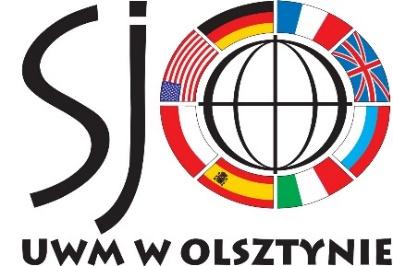 Drodzy Studenci,gorąco zachęcamy do wypełnianiaANKIETYdotyczącej jakości realizacji zajęć dydaktycznych, która będzie dostępna w USOSweb 
(indywidualne konto studenta) w dniach 22 czerwca – 25 września 2022 rokuOcena zajęć dydaktycznych dokonywana przez studentów jest cenną informacją zwrotną dla nauczycieli, dzięki której mogą poznać mocne i słabe strony prowadzonych przez siebie zajęć. Liczne wypełnienie ankiety przyczyni się do właściwego monitorowania i doskonalenia jakości kształcenia w SJO, byście Wy – STUDENCI, mogli jak najwięcej zyskać uczestnicząc w zajęciach będących w programie studiowanego kierunku czy specjalności.